DIO CI BENEDICE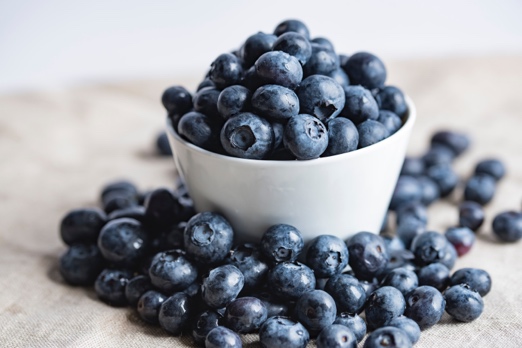 ADORAZIONE:Slmo 21: 1-7CONFESSIONE:Luca 6: 28RINGRAZIAMENTO:Salmo 133: 1-3; Isaia 44: 3Appunti personali:INTERCESSIONE:Numeri 6: 24-26; Geremia 17: 7Appunti personali: 